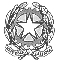 M.I.U.R.Alta Formazione Artistica e Musicale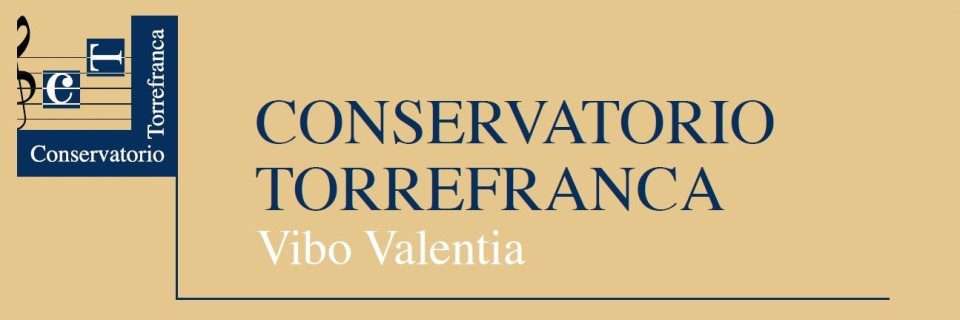 PIANO OFFERTA FORMATIVA A.A. 2014/2015SEMINARIO MASTER CLASSM° LIBERO LANZILOTTAPrimo Contrabbasso dell’Orchestra Sinfonica dell’ AccademiaNazionale di Santa Cecilia di Roma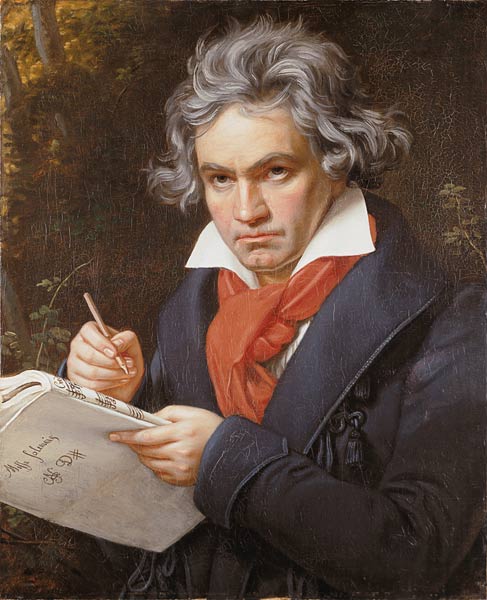 15 aprile (15.00-19.00); 16 aprile (9.00-13.30 / 15.00-19.00)17 aprile (9.00-13.30 / 15.00-18.00)Sistema Bibliotecario Vibonese, Via Ruggero il Normanno Vibo ValentiaIscrizioni entro il 15/04/2015 mediante la compilazione dell’allegato A ed il pagamento dell’iscrizione da versare sul c.c.p. 15414881 intestato aConservatorio di Musica F. Torrefranca, causale: “iscrizione Master Libero Lanzilotta”.Quote d’iscrizione: effettivi € 100,00 e uditori € 50,00.INFO: 0963.43846 / didattica.vo@consvv.it oppure michele.cosso@consvv.it.                                                                        Allegato ADa compilare in stampatello. Scadenza 15/04/2015Al Direttore del Conservatorio di Musica “Fausto Torrefranca”Via Corsea snc,89900 VIBO VALENTIAMODULO D’ISCRIZIONE SEMINARIO MASTER CLASSM° LIBERO LANZILOTTACONTRABBASSO15/04/2015 – 17/04/2015Il__ sottoscritt __ (nome) ________________________ (cognome) ___________________________,nat __ a _______________________________________ (prov.) ______________ il ___/___/_________.Residente in via/piazza _________________________________________________________n°_________Comune di _________________________________________(prov.)_____________ (c.a.p.) ____________.Tel.:_______________________________________Cell.:_________________________________________e-mail: ________________________________________________________________________________Codice Fiscale: ___ ___ ___ ___ ___ ___ ___ ___ ___ ___ ___ ___ ___ ___ ___ ___ .CHIEDE:di iscriversi al Seminario di Contrabbasso del M° Lanzilotta in qualità di:Effettivo: € 100,00Uditore: €50,00c.c.p. 15414881 intestato a Conservatorio di Musica F. Torrefranca, causale: “iscrizione Master Libero Lanzilotta”.In conformità al D.Lgs. 196/2003 La informiamo che i dati inseriti saranno utilizzati negli stretti limiti delperseguimento delle medesime finalità per le quali i dati sono stati raccolti, e ad essere informato/a sulle altrenostre iniziative. I dati saranno conservati con la massima riservatezza e non verranno divulgati.Data  ________________		Firma del Candidato___________________________Il modulo, compilato e firmato, corredato con ricevuta del versamento, va inviato per fax a +39 0963 472188, omail a didattica.vo@consvv.it, o consegnato a mano Via Corsea, snc 89900 Vibo Valentia.